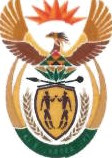 MIN I STE R STATE S EC U RITYRE PUB LIC OF SO UTH AF RIC AP 0 B o x 3 7 , M e n I y n , 0 0 6 3 . T e I : ( 0 1 2 ) 3 6 7 0 7 0 0 . F a x ( 0 1 2 ) 3 6 7 0 7 4 9P D 8 o x 5 1 2 7 8 , W a t e r I r o n I , 6 0 0 2 , Te I ( 0 2 1 ) 4 0 1 1 8 0 0 , F a x ( 0 2 1 ) 4 6 1 4 6 4 4Ref: OIN/M1/1/7 12 July 2019Honourable, MP Inkosi RN Cebekhulu Inkhata Freedom Party (IFP)Marks Building CAPE TOWNDear Honourable Inkosi RN CebekhuluPARLIAMENTARY QUESTION NO146 FOR WRITTEN REPLYI write to inform you that I have tabled the response to your question with the National Assembly.Thank you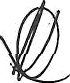 MS A DLODLO, MPMINISTER OF STATE SECURITYNATIONAL ASSE@BLYQuestion No. 146 For Written ReplyDATE OF PUBLICATION IN THE INTERNAL QUESTION PAPER: (INTERNAL QUESTION PAPER NO 3 - 2019)NW1104EInkosi RN Cebekhulu (IFP) to ask the Minister of State SecurityWhether, with the regard to the current and future plans to roll out a 5G mobile network, she has found that her department's involvement in the roll-out in alliance with the department’s strategic and investment partners, will not add any potential state security threats due to informatuion being shared with the partners; if not, why not; if so, what are the (a) relevant details and (b) steps taken by her department to ensure that the security of the State is not threatened?RESPONSE:The current and future plans to roll out 5G mobile network in South Africa by strategic investment partners will not have any potential state security threats due to information being shared by partners as the existing adequate Regulations, Governance and Compliance are in place and adhered too.The SG mobile nstwork is going to provide enhanced services/advantages (speed-faster, more coverage and more capacity). The current security applied on the existing mobile technologies (3G, 4G, Edge, etc) will not be impacted and will remain the same and be covered by the current security precautions and methods applied by SSA security advisory services and related stake holders.SSA will (be required to) further verify and continuously monitor all hardware and software providing 5G services to detect potential threats and vulnerabilities as manda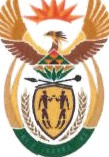 MINIS T E RS TA T E SE C U R ITYR E P U B L IC 0 F SO U TH A FR IC AP O B o x 3 7. Ivl a n I y n , 0 0 6 3, T e I : ( 0 1 2 ) 3 6 7 0 7 0 0 F a x . ( 0 2 ) 3 6 7 0 7 4 9P 0 6 o x 5 1 2 7 8 , Wa I e r fr o n I , 8 0 0 z . Te I : ( 0 2 1 ) 4 0 1 1 8 0 0, F a x j 0 2 1 j 4 6 1 4 6 4 4Ref: MIN/M1/1/7Mr NA Masondo, MP The Chairperson JSCtCAPE TOWNDear ChairpersonPARLIAMENTARY QUESTION NO 146 FOR WRITTEN REPLYFROM INKOSI RN CEBEKHULUPlease find enclosed a copy of my response to the above- mentioned parliamentary question by Inkosi RN Cebekhulu, MP of the Inkhata Freedom Front (IFP), which I have tabled with the National Assembly.Thank you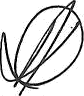 MS A DLODLO, MPMINISTER OF STATE SECURITY